iTEC mini senaryo Aralık 2010 
Öğrenmeyi Tasarlama
Trend: Öğrenciler günün herhangi bir zamanında örgün eğitime erişebilirler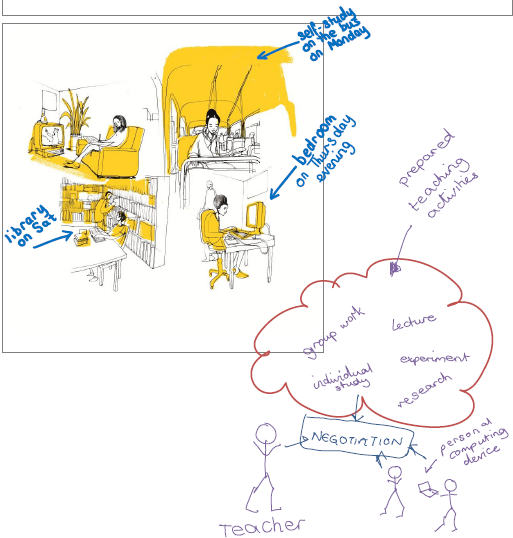 ESİNLENME İFADESİ
Müzakere yoluyla öğrenmeyi kişiselleştirme TEKNOLOJİ VE KAYNAKLAR
• "Öz değerlendirme araçları"
• Kullanılabilir ve erişilebilir kaynaklar
• Çeşitli çalışma programlarına erişimi olan kişisel bilgi işlem cihazlarıiTEC mini senaryo Aralık 2010 
Öğrenmeyi Tasarlama
Trend: Öğrenciler günün herhangi bir zamanında örgün eğitime erişebilirlerAKTİVİTE AMAÇLARI
Herhangi bir zamanda ilgili materyallere Öğrenci erişim
Kişiselleştirme
Öğretmen materyalleri Öğrenciye adapte edebilmektedir TEKNOLOJİ VE KAYNAKLAR
• "Öz değerlendirme araçları"
• Kullanılabilir ve erişilebilir kaynaklar
• Çeşitli çalışma programlarına erişimi olan kişisel bilgi işlem cihazlarıiTEC mini senaryo Aralık 2010 
Öğrenmeyi Tasarlama
Trend: Öğrenciler günün herhangi bir zamanında örgün eğitime erişebilirlerAKTİVİTE AMAÇLARI
Herhangi bir zamanda ilgili materyallere Öğrenci erişim
Kişiselleştirme
Öğretmen materyalleri Öğrenciye adapte edebilmektedir GÖREVLER
Farklı küçük konuları derleme – bir dizi dersler, küçük grup aktiviteleri, kendi kendine çalışmaiTEC mini senaryo Aralık 2010 
Öğrenmeyi Tasarlama
Trend: Öğrenciler günün herhangi bir zamanında örgün eğitime erişebilirlerAKTİVİTE TÜRÜ
Öğretmen bir müfredat amacına ulaşmak için bir aktiviteler dizisi oluşturur. (unutmayın, bunlar esnektir örneğin grup dersleri
almaya bağlı küçük grup oturumlarına dönüşebilir) 
Öğretmenler ve öğrenciler bir öğrenme yolu kabul etmek için aktiviteler dizisini müzakere ederler.Öğrenciler aktiviteler ile - ki onlar
herhangi bir zamanda erişim sağlayabilirler - çalışır.ALANLAR
Her yerde (kütüphaneler, derslik, ev ...) - 
aktiviteye bağlıdır.iTEC mini senaryo Aralık 2010 
Öğrenmeyi Tasarlama
Trend: Öğrenciler günün herhangi bir zamanında örgün eğitime erişebilirlerAKTİVİTE TÜRÜ
Öğretmen bir müfredat amacına ulaşmak için bir aktiviteler dizisi oluşturur. (unutmayın, bunlar esnektir örneğin grup dersleri
almaya bağlı küçük grup oturumlarına dönüşebilir) 
Öğretmenler ve öğrenciler bir öğrenme yolu kabul etmek için aktiviteler dizisini müzakere ederler.Öğrenciler aktiviteler ile - ki onlar
herhangi bir zamanda erişim sağlayabilirler - çalışır.ROLLER
öğrenme tasarımcısı olarak öğretmen (planlayıcı, kolaylaştırıcı, müzakereci)
Kendi kendini yöneten öğrenciiTEC mini senaryo Aralık 2010 
Öğrenmeyi Tasarlama
Trend: Öğrenciler günün herhangi bir zamanında örgün eğitime erişebilirlerAKTİVİTE TÜRÜ
Öğretmen bir müfredat amacına ulaşmak için bir aktiviteler dizisi oluşturur. (unutmayın, bunlar esnektir örneğin grup dersleri
almaya bağlı küçük grup oturumlarına dönüşebilir) 
Öğretmenler ve öğrenciler bir öğrenme yolu kabul etmek için aktiviteler dizisini müzakere ederler.Öğrenciler aktiviteler ile - ki onlar
herhangi bir zamanda erişim sağlayabilirler - çalışır.ETKİLEŞİMLERİ
şimdi olduğu gibiÖYKÜSEL ANLATIM - Bir çalışma programı üzerinde öğretmen (Fred) Judy ile kişisel bir çalışma programı görüşür. Judy, bir ön test aldı, ve Fred bireysel çalışma, bireysel rehberlik, derslikler, bütün sınıf dersleri, ve araştırma dahil olmak üzere: Judy için bir dizi öğrenme etkinlikleri tartışır ve müzakere eder. Öğretmen olarak daha geleneksel ama aynı zamanda bireysel çalışmada bir kolaylaştırıcı rolünü üslenen bir öğretmen seçer ve onunla çalışır.ÖYKÜSEL ANLATIM - Bir çalışma programı üzerinde öğretmen (Fred) Judy ile kişisel bir çalışma programı görüşür. Judy, bir ön test aldı, ve Fred bireysel çalışma, bireysel rehberlik, derslikler, bütün sınıf dersleri, ve araştırma dahil olmak üzere: Judy için bir dizi öğrenme etkinlikleri tartışır ve müzakere eder. Öğretmen olarak daha geleneksel ama aynı zamanda bireysel çalışmada bir kolaylaştırıcı rolünü üslenen bir öğretmen seçer ve onunla çalışır.ÖYKÜSEL ANLATIM - Bir çalışma programı üzerinde öğretmen (Fred) Judy ile kişisel bir çalışma programı görüşür. Judy, bir ön test aldı, ve Fred bireysel çalışma, bireysel rehberlik, derslikler, bütün sınıf dersleri, ve araştırma dahil olmak üzere: Judy için bir dizi öğrenme etkinlikleri tartışır ve müzakere eder. Öğretmen olarak daha geleneksel ama aynı zamanda bireysel çalışmada bir kolaylaştırıcı rolünü üslenen bir öğretmen seçer ve onunla çalışır.